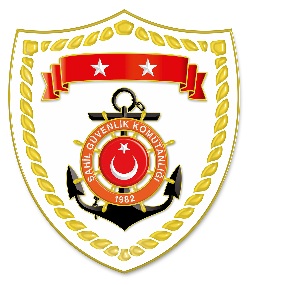 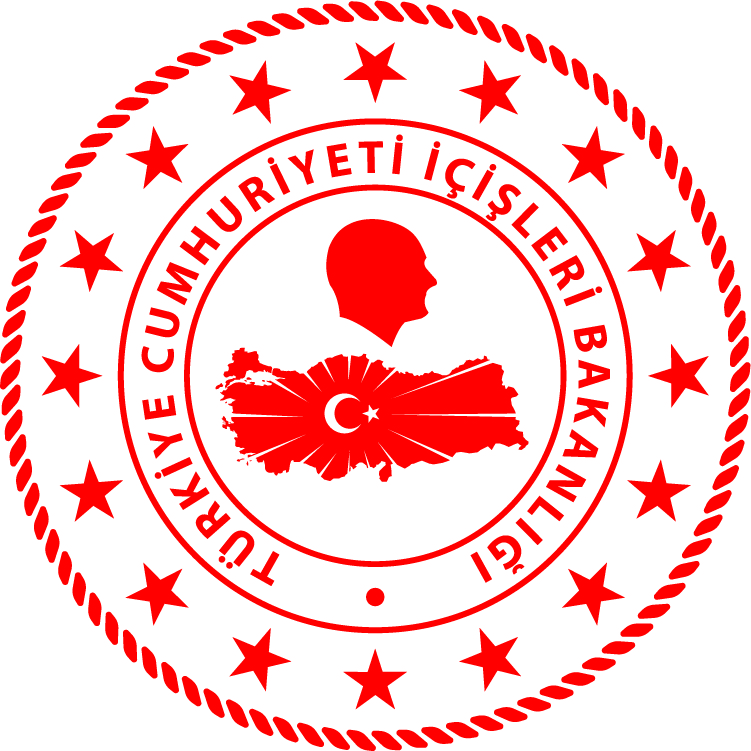 Marmara BölgesiEge BölgesiS.NoTARİHMEVKİ VE ZAMANKURTARILAN SAYISIKURTARILAN/YEDEKLENEN TEKNE SAYISIAÇIKLAMA108 Ekim 2019İSTANBUL/Sarıyer
12.0111Rumeli Kavağı açıklarında makine arızası nedeniyle sürüklenen özel bir teknenin içerisindeki 1 şahıs kurtarılmış, teknenin ise bölgede bulunan özel bir tekne tarafından yedeklenerek Yalıköy Limanı’na intikal ettirilmesi sağlanmıştır.2 08 Ekim 2019 İSTANBUL/Tuzla20.012-Tuzla açıklarında karaya oturan özel teknenin içerisindeki 2 şahıs kurtarılarak Maltepe İskelesi’ne intikal ettirilmiş, bahse konu teknenin ise sahibi tarafından kendi imkanlarıyla bulunduğu yerden kurtarılacağı bilgisi alınmıştır.S.NoTARİHMEVKİ VE ZAMANKURTARILAN SAYISIKURTARILAN/YEDEKLENEN TEKNE SAYISIAÇIKLAMA108 Ekim 2019MUĞLA/Marmaris 
21.0541Kızılada Batısında makine arızası nedeniyle sürüklenen fiber teknenin içerisindeki 4 şahıs kurtarılmış, tekne ise yedeklenerek Marmaris Limanı’na intikal ettirilmiştir.